Сәкен Сейфуллин атындағы 7 мектеп-гимназиясыКММ 3Е сынып оқушысы Бөкесова Еркежан ата-анасымен  облыстық Бір отбасы-бір кітап  акциясы аясында Абай Құнанбаевтың Қыс өлеңі оқып, акцияға үлесін қосты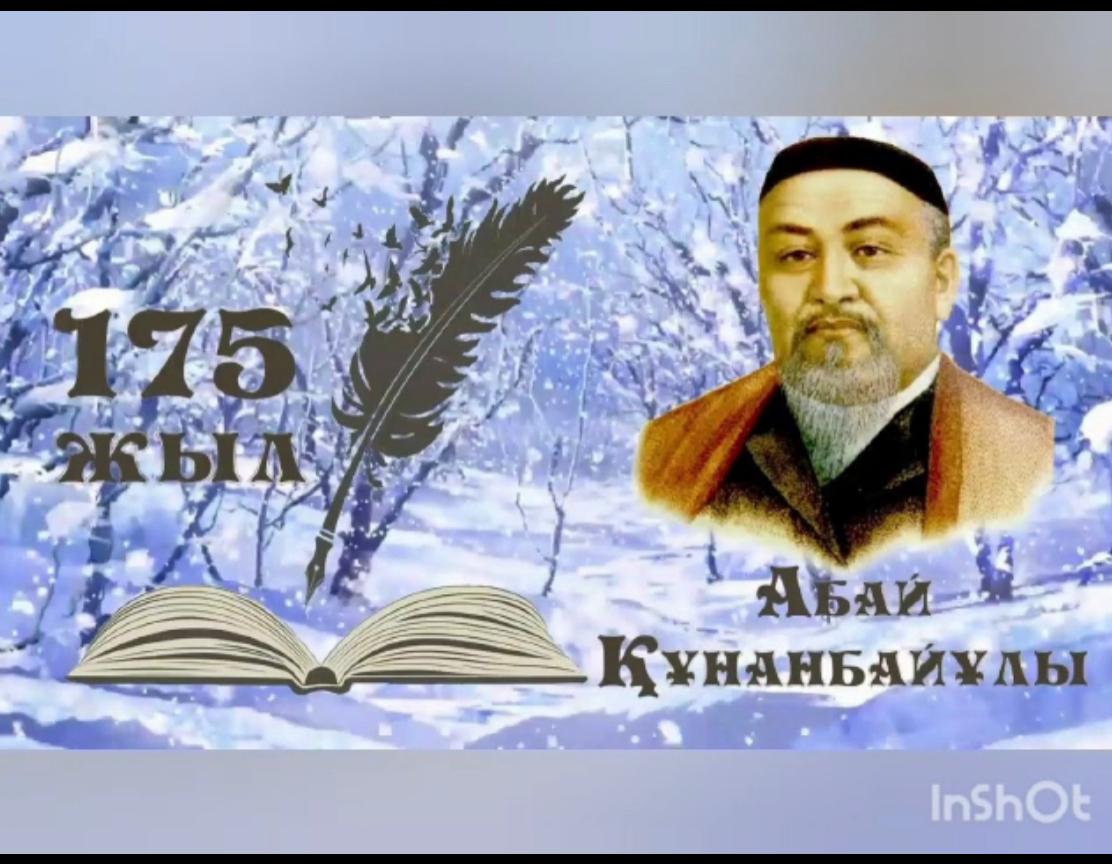 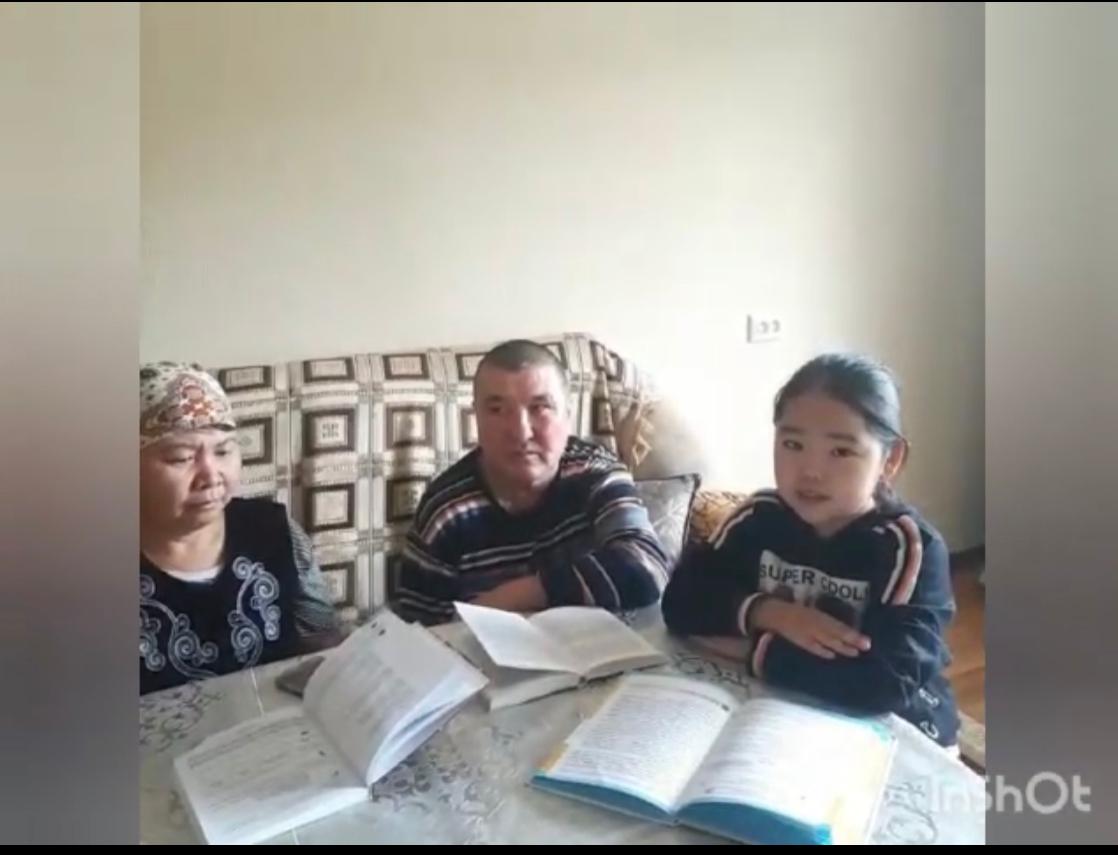 